VFW Auxiliary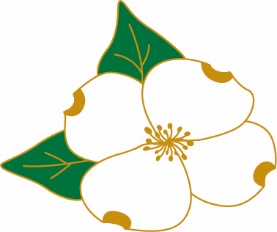 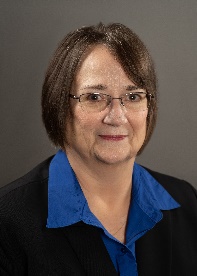 Department of MissouriJanuary/February NewsletterMessage from Department President Judi LinnebergerAuxiliary Features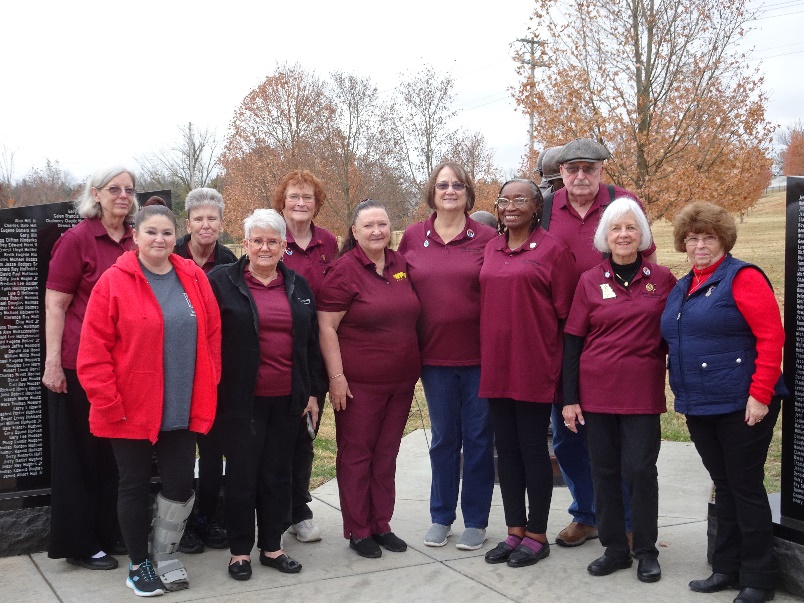 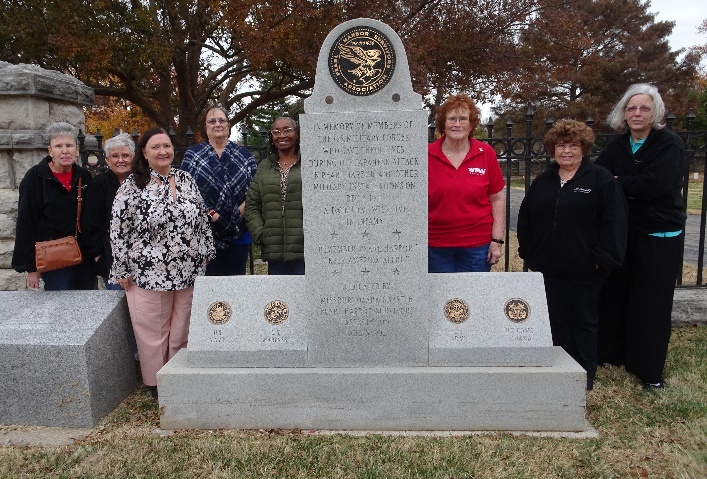 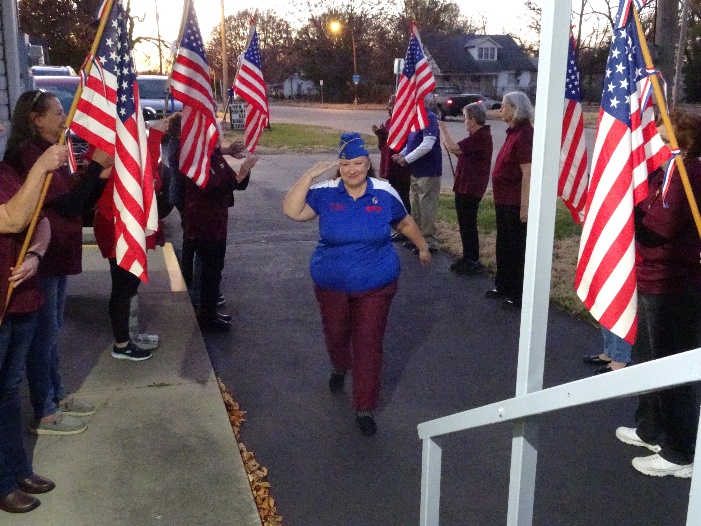 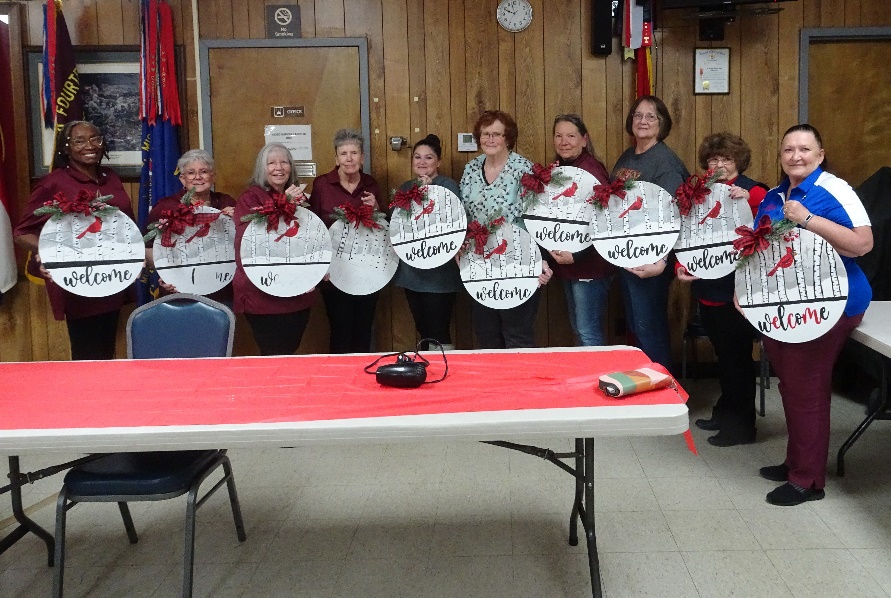 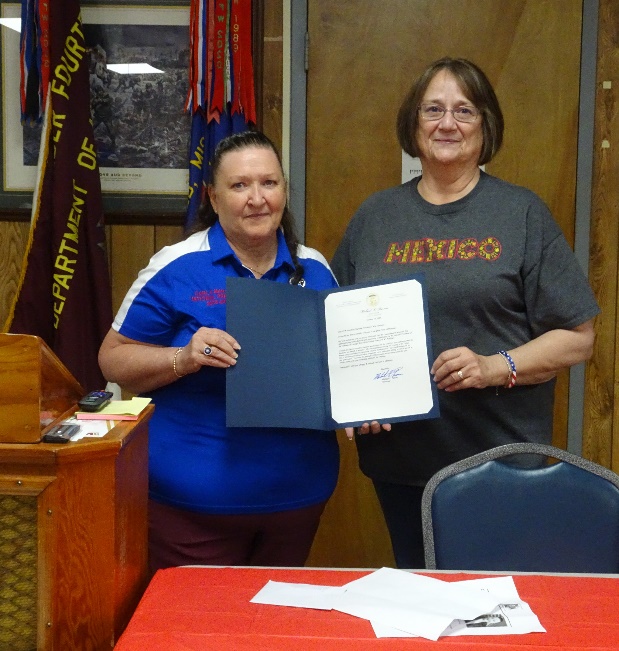 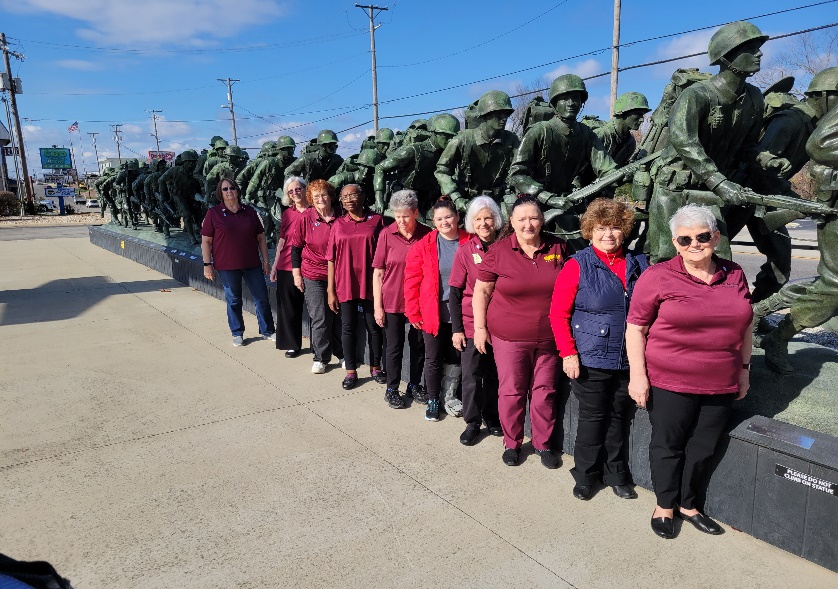 